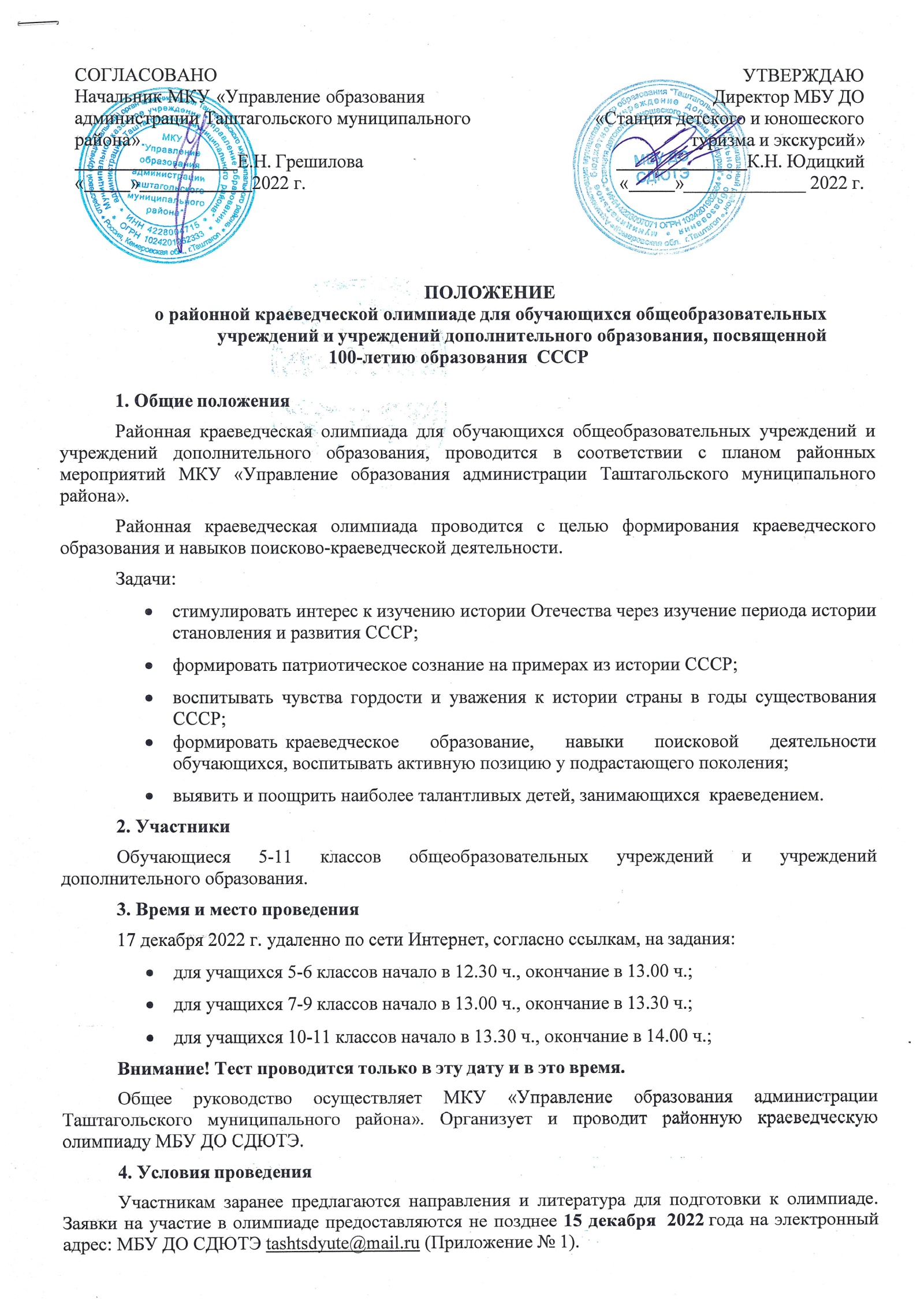 Участники выполняют тестовые задания краеведческой олимпиады в дистанционном режиме. Ссылки на задания будут выложены на сайте МБУ ДО СДЮТЭ (http://www.sdyute.ru/), а также можно будет выполнить тест краеведческой олимпиады по следующим ссылкам:для учащихся 5-6 классов https://onlinetestpad.com/z7kuzw7264njeдля учащихся 7-9 классов https://onlinetestpad.com/6yxca6s5n2gcgдля учащихся 10-11 классов  https://onlinetestpad.com/rjougrllopum4Обращаем внимание, что результаты выполненных заданий олимпиады, будут автоматически формироваться в программе теста. Позднее протокол будет вывешен в разделе Новости на сайте МБУ ДО СДЮТЭ http://www.sdyute.ru/. Ссылки на отсутствие сети Интернет, к сожалению, не принимаются. Для прохождения тестов необходим компьютер, или планшет, или смартфон с доступом в сеть Интернет. Заполнение всех строк формы регистрации обязательно! (ФИО участника). Время на регистрацию не входит во время теста. Тест проводится на время - 15 минут! Из трех вариантов ответа нужно выбрать правильный и перейти к следующему вопросу. Возможно исправление ответов, переходя по кнопке "назад" и "далее" в пределах 15 минут!5. Пробный тестУчастникам предлагается пройти пробный тест из 5 вопросов для закрепления    навыков регистрации в олимпиаде и работы в дистанционном режиме. Тест располагается в разделе Новости на сайте МБУ ДО СДЮТЭ. Доступ к пробному тесту будет открыт 12.12.2022 г в 12:00 по ссылке https://onlinetestpad.com/rmj4lugpnnezk6. Определение результатовЗа правильные ответы участники получают от 5 до 8 баллов в зависимости от сложности вопросов. Призеры определяются по наибольшему количеству набранных баллов. При одинаковой сумме баллов, более высокий результат получает участник с наименьшим временем прохождения теста. Участник имеет право на прохождение теста только один раз. При прохождении участником теста несколько раз, к результату берется только первый вариант прохождения. По результатам выполнения заданий олимпиады, итоговое количество набранных баллов автоматически фиксируется в протоколе олимпиады.7. Направления подготовки   :для учащихся 5-6 классов  –  Октябрьская социалистическая революция.  Октябрята, пионеры, комсомольцы. 15 подвигов героев Великой Отечественной войны.для учащихся 7-9 классов – Октябрьская социалистическая революция. Октябрята, пионеры, комсомольцы. 15 подвигов героев Великой Отечественной войны. Список  городов, названных в честь В.И. Ленина. для учащихся 10-11 классов - Октябрьская социалистическая революция. Образование СССР. Октябрята, пионеры, комсомольцы. 15 подвигов героев Великой Отечественной войны. Герои-комсомольцы Великой Отечественной войны Комсомольские  ударные стройки Кузбасса. Ордена СССР по значимости. Список городов СССР, названных в честь В.И. Ленина.8. Список рекомендуемых источников и литературы Литература для подготовки к олимпиаде:Атлас Всесоюзная пионерская организация имени В.И. Ленина, 1986 г. Центральный Совет ВПО.1.Большая Советская Энциклопедия,1926-1947гг. – Издание I, дополнительный том «СССР»; История ВЛКСМ и Всесоюзной пионерской организации имени В. И. Ленина: [Учеб. пособие для пед. ин-тов по спец. 2108 "История и педагогика" / В. А. Сулемов, Л. Н. Кононенко, Д. И. Полякова, В. В. Лебединский]; Под ред. В. А. Сулемова. — М. : Просвещение, 1983. — 367 с.Интернет-ресурсы: Октябрята, пионеры, комсомольцы. https://dzen.ru/media/pravos/pionery-oktiabriata-komsomolcy-kak-byli-ustroeny-eti-organizacii-v-sssr-61195cf877c7ad72811c7f9dОрдена СССР по значимости. Интересные факты о высшей награде.       https://fb.ru/article/373584/ordena-sssr-po-znachimosti-interesnyie-faktyi-o-vyisshey-nagradeСписок мест, названных в честь В.И. Ленина.  https://dic.academic.ru/dic.nsf/ruwiki/40180315 подвигов Великой Отечественной войны, о которых должен знать каждый https://matveychev-oleg.livejournal.com/3482496.html9. НаграждениеПобедители и призеры олимпиады награждаются грамотами МКУ  «Управление образования администрации Таштагольского муниципального района».Информация об итогах конкурса размещается в разделе «Новости» на сайте МБУ ДО СДЮТЭ - http://www.sdyute.ru/ 652992, Кемеровская область – Кузбасс, г. Таштагол, ул. Поспелова, 22,МБУ ДО СДЮТЭ 3-23-78;Пасканова Татьяна Васильевна, педагог-организатор,сот. 8-913-291-29-80Юдицкий Константин Николаевич, директор,8-913-405-89-70;e-mail:tashtsdyte@mail.ruсайт:http://www.sdyute.ru/Приложение 1Заявкана участие в районной краеведческой олимпиаде для обучающихся общеобразовательных учреждений и учреждений дополнительного образования	М.П.	Директор ОУ	Ф.И.О.№п/пФамилия, имя,отчество учениковКлассПолноеназваниеобразовательногоучрежденияФамилия, имя,отчество,должностьруководителя(полностью)Контактныйтелефонруководителя(обязательно)